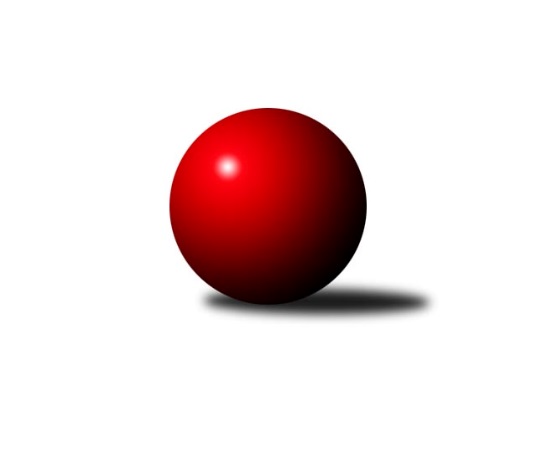 Č.8Ročník 2021/2022	23.5.2024 Krajský přebor MS 2021/2022Statistika 8. kolaTabulka družstev:		družstvo	záp	výh	rem	proh	skore	sety	průměr	body	plné	dorážka	chyby	1.	KK Jiskra Rýmařov ˝B˝	9	7	2	0	49.0 : 23.0 	(66.5 : 41.5)	2462	16	1727	736	51.4	2.	TJ Unie Hlubina ˝B˝	9	6	0	3	48.5 : 23.5 	(65.0 : 43.0)	2453	12	1707	746	40.7	3.	Kuželky Horní Benešov	9	5	1	3	40.0 : 32.0 	(55.0 : 53.0)	2503	11	1734	769	49.9	4.	KK PEPINO Bruntál	8	5	0	3	37.5 : 26.5 	(56.0 : 40.0)	2420	10	1700	720	52.6	5.	TJ Horní Benešov ˝C˝	8	4	0	4	33.0 : 31.0 	(45.5 : 50.5)	2517	8	1761	756	45.4	6.	TJ Sokol Bohumín ˝C˝	9	4	0	5	34.5 : 37.5 	(49.5 : 58.5)	2458	8	1756	702	62.8	7.	TJ Břidličná ˝A˝	8	3	1	4	32.0 : 32.0 	(54.0 : 42.0)	2428	7	1690	737	47.9	8.	TJ Nový Jičín ˝A˝	8	3	0	5	30.5 : 33.5 	(49.0 : 47.0)	2370	6	1668	702	60.1	9.	TJ VOKD Poruba ˝B˝	8	2	0	6	19.0 : 45.0 	(35.0 : 61.0)	2359	4	1700	660	71.6	10.	TJ Opava ˝C˝	8	1	0	7	12.0 : 52.0 	(28.5 : 67.5)	2402	2	1725	677	64.8Tabulka doma:		družstvo	záp	výh	rem	proh	skore	sety	průměr	body	maximum	minimum	1.	KK Jiskra Rýmařov ˝B˝	5	4	1	0	30.0 : 10.0 	(44.0 : 16.0)	2641	9	2689	2557	2.	KK PEPINO Bruntál	5	4	0	1	26.5 : 13.5 	(37.0 : 23.0)	2348	8	2404	2315	3.	TJ Sokol Bohumín ˝C˝	5	4	0	1	26.5 : 13.5 	(34.0 : 26.0)	2461	8	2516	2343	4.	TJ Břidličná ˝A˝	4	3	1	0	25.0 : 7.0 	(35.5 : 12.5)	2548	7	2612	2406	5.	TJ Unie Hlubina ˝B˝	4	3	0	1	23.0 : 9.0 	(29.0 : 19.0)	2592	6	2668	2510	6.	Kuželky Horní Benešov	4	3	0	1	19.0 : 13.0 	(25.0 : 23.0)	2550	6	2612	2505	7.	TJ Horní Benešov ˝C˝	3	2	0	1	15.0 : 9.0 	(20.5 : 15.5)	2542	4	2597	2497	8.	TJ Nový Jičín ˝A˝	3	2	0	1	14.5 : 9.5 	(20.0 : 16.0)	2391	4	2423	2348	9.	TJ VOKD Poruba ˝B˝	4	1	0	3	11.0 : 21.0 	(21.0 : 27.0)	2337	2	2364	2305	10.	TJ Opava ˝C˝	5	1	0	4	10.0 : 30.0 	(20.5 : 39.5)	2406	2	2507	2344Tabulka venku:		družstvo	záp	výh	rem	proh	skore	sety	průměr	body	maximum	minimum	1.	KK Jiskra Rýmařov ˝B˝	4	3	1	0	19.0 : 13.0 	(22.5 : 25.5)	2418	7	2578	2318	2.	TJ Unie Hlubina ˝B˝	5	3	0	2	25.5 : 14.5 	(36.0 : 24.0)	2426	6	2552	2222	3.	Kuželky Horní Benešov	5	2	1	2	21.0 : 19.0 	(30.0 : 30.0)	2510	5	2622	2338	4.	TJ Horní Benešov ˝C˝	5	2	0	3	18.0 : 22.0 	(25.0 : 35.0)	2512	4	2663	2350	5.	KK PEPINO Bruntál	3	1	0	2	11.0 : 13.0 	(19.0 : 17.0)	2444	2	2455	2425	6.	TJ VOKD Poruba ˝B˝	4	1	0	3	8.0 : 24.0 	(14.0 : 34.0)	2365	2	2449	2181	7.	TJ Nový Jičín ˝A˝	5	1	0	4	16.0 : 24.0 	(29.0 : 31.0)	2365	2	2458	2259	8.	TJ Opava ˝C˝	3	0	0	3	2.0 : 22.0 	(8.0 : 28.0)	2400	0	2455	2340	9.	TJ Sokol Bohumín ˝C˝	4	0	0	4	8.0 : 24.0 	(15.5 : 32.5)	2457	0	2522	2382	10.	TJ Břidličná ˝A˝	4	0	0	4	7.0 : 25.0 	(18.5 : 29.5)	2398	0	2552	2283Tabulka podzimní části:		družstvo	záp	výh	rem	proh	skore	sety	průměr	body	doma	venku	1.	KK Jiskra Rýmařov ˝B˝	9	7	2	0	49.0 : 23.0 	(66.5 : 41.5)	2462	16 	4 	1 	0 	3 	1 	0	2.	TJ Unie Hlubina ˝B˝	9	6	0	3	48.5 : 23.5 	(65.0 : 43.0)	2453	12 	3 	0 	1 	3 	0 	2	3.	Kuželky Horní Benešov	9	5	1	3	40.0 : 32.0 	(55.0 : 53.0)	2503	11 	3 	0 	1 	2 	1 	2	4.	KK PEPINO Bruntál	8	5	0	3	37.5 : 26.5 	(56.0 : 40.0)	2420	10 	4 	0 	1 	1 	0 	2	5.	TJ Horní Benešov ˝C˝	8	4	0	4	33.0 : 31.0 	(45.5 : 50.5)	2517	8 	2 	0 	1 	2 	0 	3	6.	TJ Sokol Bohumín ˝C˝	9	4	0	5	34.5 : 37.5 	(49.5 : 58.5)	2458	8 	4 	0 	1 	0 	0 	4	7.	TJ Břidličná ˝A˝	8	3	1	4	32.0 : 32.0 	(54.0 : 42.0)	2428	7 	3 	1 	0 	0 	0 	4	8.	TJ Nový Jičín ˝A˝	8	3	0	5	30.5 : 33.5 	(49.0 : 47.0)	2370	6 	2 	0 	1 	1 	0 	4	9.	TJ VOKD Poruba ˝B˝	8	2	0	6	19.0 : 45.0 	(35.0 : 61.0)	2359	4 	1 	0 	3 	1 	0 	3	10.	TJ Opava ˝C˝	8	1	0	7	12.0 : 52.0 	(28.5 : 67.5)	2402	2 	1 	0 	4 	0 	0 	3Tabulka jarní části:		družstvo	záp	výh	rem	proh	skore	sety	průměr	body	doma	venku	1.	TJ Unie Hlubina ˝B˝	0	0	0	0	0.0 : 0.0 	(0.0 : 0.0)	0	0 	0 	0 	0 	0 	0 	0 	2.	TJ Sokol Bohumín ˝C˝	0	0	0	0	0.0 : 0.0 	(0.0 : 0.0)	0	0 	0 	0 	0 	0 	0 	0 	3.	Kuželky Horní Benešov	0	0	0	0	0.0 : 0.0 	(0.0 : 0.0)	0	0 	0 	0 	0 	0 	0 	0 	4.	KK PEPINO Bruntál	0	0	0	0	0.0 : 0.0 	(0.0 : 0.0)	0	0 	0 	0 	0 	0 	0 	0 	5.	TJ Břidličná ˝A˝	0	0	0	0	0.0 : 0.0 	(0.0 : 0.0)	0	0 	0 	0 	0 	0 	0 	0 	6.	KK Jiskra Rýmařov ˝B˝	0	0	0	0	0.0 : 0.0 	(0.0 : 0.0)	0	0 	0 	0 	0 	0 	0 	0 	7.	TJ Opava ˝C˝	0	0	0	0	0.0 : 0.0 	(0.0 : 0.0)	0	0 	0 	0 	0 	0 	0 	0 	8.	TJ Nový Jičín ˝A˝	0	0	0	0	0.0 : 0.0 	(0.0 : 0.0)	0	0 	0 	0 	0 	0 	0 	0 	9.	TJ VOKD Poruba ˝B˝	0	0	0	0	0.0 : 0.0 	(0.0 : 0.0)	0	0 	0 	0 	0 	0 	0 	0 	10.	TJ Horní Benešov ˝C˝	0	0	0	0	0.0 : 0.0 	(0.0 : 0.0)	0	0 	0 	0 	0 	0 	0 	0 Zisk bodů pro družstvo:		jméno hráče	družstvo	body	zápasy	v %	dílčí body	sety	v %	1.	Michal Babinec 	TJ Unie Hlubina ˝B˝ 	9	/	9	(100%)	14	/	18	(78%)	2.	Pavel Konštacký 	KK Jiskra Rýmařov ˝B˝ 	8	/	8	(100%)	12	/	16	(75%)	3.	Martin Weiss 	Kuželky Horní Benešov 	7	/	8	(88%)	14.5	/	16	(91%)	4.	Petr Chodura 	TJ Unie Hlubina ˝B˝ 	7	/	9	(78%)	14	/	18	(78%)	5.	Josef Pilatík 	KK Jiskra Rýmařov ˝B˝ 	7	/	9	(78%)	13.5	/	18	(75%)	6.	Martin Koraba 	Kuželky Horní Benešov 	7	/	9	(78%)	13	/	18	(72%)	7.	František Oliva 	TJ Unie Hlubina ˝B˝ 	6.5	/	9	(72%)	14	/	18	(78%)	8.	Petr Hrňa 	TJ Nový Jičín ˝A˝ 	6	/	7	(86%)	12	/	14	(86%)	9.	Barbora Bartková 	TJ Horní Benešov ˝C˝ 	6	/	8	(75%)	13	/	16	(81%)	10.	Romana Valová 	KK Jiskra Rýmařov ˝B˝ 	6	/	8	(75%)	12	/	16	(75%)	11.	Miloslav Petrů 	TJ Horní Benešov ˝C˝ 	6	/	8	(75%)	9	/	16	(56%)	12.	Jozef Kuzma 	TJ Sokol Bohumín ˝C˝ 	6	/	9	(67%)	10.5	/	18	(58%)	13.	Jaromír Martiník 	Kuželky Horní Benešov 	6	/	9	(67%)	10	/	18	(56%)	14.	Zdeněk Fiury ml.	TJ Břidličná ˝A˝ 	5	/	5	(100%)	9	/	10	(90%)	15.	Jiří Polášek 	KK Jiskra Rýmařov ˝B˝ 	5	/	6	(83%)	10	/	12	(83%)	16.	Miluše Rychová 	KK PEPINO Bruntál 	5	/	6	(83%)	9	/	12	(75%)	17.	Tomáš Janalík 	KK PEPINO Bruntál 	5	/	7	(71%)	10	/	14	(71%)	18.	Lukáš Janalík 	KK PEPINO Bruntál 	5	/	7	(71%)	10	/	14	(71%)	19.	Josef Novotný 	KK PEPINO Bruntál 	5	/	7	(71%)	9	/	14	(64%)	20.	Petr Vaněk 	Kuželky Horní Benešov 	5	/	8	(63%)	11	/	16	(69%)	21.	Ivo Mrhal ml.	TJ Břidličná ˝A˝ 	5	/	8	(63%)	10.5	/	16	(66%)	22.	Jan Pospěch 	TJ Nový Jičín ˝A˝ 	4.5	/	6	(75%)	8	/	12	(67%)	23.	Michal Ihnát 	KK Jiskra Rýmařov ˝B˝ 	4	/	4	(100%)	4	/	8	(50%)	24.	Pavel Plaček 	TJ Sokol Bohumín ˝C˝ 	4	/	6	(67%)	6.5	/	12	(54%)	25.	Jaroslav Kecskés 	TJ Unie Hlubina ˝B˝ 	4	/	6	(67%)	6	/	12	(50%)	26.	Nikolas Chovanec 	TJ Nový Jičín ˝A˝ 	4	/	7	(57%)	6	/	14	(43%)	27.	Petr Lembard 	TJ Sokol Bohumín ˝C˝ 	4	/	7	(57%)	5	/	14	(36%)	28.	Tomáš Zbořil 	TJ Horní Benešov ˝C˝ 	4	/	7	(57%)	4	/	14	(29%)	29.	Zdeněk Mžik 	TJ VOKD Poruba ˝B˝ 	4	/	8	(50%)	9	/	16	(56%)	30.	Roman Grüner 	TJ Unie Hlubina ˝B˝ 	4	/	8	(50%)	8	/	16	(50%)	31.	Radek Chovanec 	TJ Nový Jičín ˝A˝ 	3.5	/	7	(50%)	4	/	14	(29%)	32.	Ladislav Štafa 	TJ Sokol Bohumín ˝C˝ 	3.5	/	9	(39%)	7.5	/	18	(42%)	33.	Jan Kořený 	TJ Opava ˝C˝ 	3	/	3	(100%)	4	/	6	(67%)	34.	Jolana Rybová 	TJ Opava ˝C˝ 	3	/	3	(100%)	4	/	6	(67%)	35.	Ivo Mrhal 	TJ Břidličná ˝A˝ 	3	/	4	(75%)	6	/	8	(75%)	36.	Jiří Petr 	TJ Nový Jičín ˝A˝ 	3	/	4	(75%)	6	/	8	(75%)	37.	Petr Dankovič 	TJ Horní Benešov ˝C˝ 	3	/	5	(60%)	4.5	/	10	(45%)	38.	Pavel Krompolc 	TJ Unie Hlubina ˝B˝ 	3	/	5	(60%)	3	/	10	(30%)	39.	Tomáš Fiury 	TJ Břidličná ˝A˝ 	3	/	6	(50%)	8	/	12	(67%)	40.	Jan Mlčák 	KK PEPINO Bruntál 	3	/	6	(50%)	7.5	/	12	(63%)	41.	Vladimír Sládek 	TJ Sokol Bohumín ˝C˝ 	3	/	6	(50%)	7	/	12	(58%)	42.	Robert Kučerka 	TJ Horní Benešov ˝C˝ 	3	/	6	(50%)	5	/	12	(42%)	43.	Vilém Berger 	TJ Břidličná ˝A˝ 	3	/	7	(43%)	6.5	/	14	(46%)	44.	Rostislav Sabela 	TJ VOKD Poruba ˝B˝ 	3	/	8	(38%)	7	/	16	(44%)	45.	Rudolf Riezner 	TJ Unie Hlubina ˝B˝ 	3	/	8	(38%)	6	/	16	(38%)	46.	Alfréd Hermann 	TJ Sokol Bohumín ˝C˝ 	3	/	8	(38%)	6	/	16	(38%)	47.	Jaroslav Heblák 	KK Jiskra Rýmařov ˝B˝ 	3	/	9	(33%)	7	/	18	(39%)	48.	Miroslava Ševčíková 	TJ Sokol Bohumín ˝C˝ 	2	/	2	(100%)	4	/	4	(100%)	49.	Rostislav Bareš 	TJ VOKD Poruba ˝B˝ 	2	/	3	(67%)	5	/	6	(83%)	50.	Zdeněk Fiury st.	TJ Břidličná ˝A˝ 	2	/	4	(50%)	4	/	8	(50%)	51.	Jiří Adamus 	TJ VOKD Poruba ˝B˝ 	2	/	4	(50%)	3	/	8	(38%)	52.	Richard Janalík 	KK PEPINO Bruntál 	2	/	5	(40%)	5	/	10	(50%)	53.	Josef Veselý 	TJ Břidličná ˝A˝ 	2	/	7	(29%)	4	/	14	(29%)	54.	Radim Bezruč 	TJ VOKD Poruba ˝B˝ 	2	/	8	(25%)	4	/	16	(25%)	55.	Petra Kysilková 	KK Jiskra Rýmařov ˝B˝ 	2	/	9	(22%)	8	/	18	(44%)	56.	Vítězslav Kadlec 	KK PEPINO Bruntál 	1.5	/	5	(30%)	2	/	10	(20%)	57.	Radek Škarka 	TJ Nový Jičín ˝A˝ 	1.5	/	7	(21%)	6	/	14	(43%)	58.	Leoš Řepka 	TJ Břidličná ˝A˝ 	1	/	1	(100%)	2	/	2	(100%)	59.	Josef Šindler 	TJ Horní Benešov ˝C˝ 	1	/	1	(100%)	1	/	2	(50%)	60.	Josef Tatay 	TJ Nový Jičín ˝A˝ 	1	/	2	(50%)	2	/	4	(50%)	61.	Karel Kratochvíl 	TJ Opava ˝C˝ 	1	/	3	(33%)	4	/	6	(67%)	62.	Libor Jurečka 	TJ Nový Jičín ˝A˝ 	1	/	3	(33%)	2	/	6	(33%)	63.	Přemysl Janalík 	KK PEPINO Bruntál 	1	/	4	(25%)	3.5	/	8	(44%)	64.	Eva Zdražilová 	TJ Horní Benešov ˝C˝ 	1	/	4	(25%)	2	/	8	(25%)	65.	Václav Bohačik 	TJ Opava ˝C˝ 	1	/	5	(20%)	4	/	10	(40%)	66.	Miroslav Procházka 	Kuželky Horní Benešov 	1	/	5	(20%)	2	/	10	(20%)	67.	Josef Klech 	Kuželky Horní Benešov 	1	/	5	(20%)	2	/	10	(20%)	68.	David Stareček 	TJ VOKD Poruba ˝B˝ 	1	/	6	(17%)	4	/	12	(33%)	69.	Renáta Smijová 	TJ Opava ˝C˝ 	1	/	6	(17%)	4	/	12	(33%)	70.	Jan Stuś 	TJ Sokol Bohumín ˝C˝ 	1	/	6	(17%)	3	/	12	(25%)	71.	Zdeněk Hebda 	TJ VOKD Poruba ˝B˝ 	1	/	6	(17%)	1	/	12	(8%)	72.	David Schiedek 	Kuželky Horní Benešov 	1	/	7	(14%)	2.5	/	14	(18%)	73.	Zdeňka Habartová 	TJ Horní Benešov ˝C˝ 	1	/	8	(13%)	6	/	16	(38%)	74.	Josef Plšek 	TJ Opava ˝C˝ 	1	/	8	(13%)	3.5	/	16	(22%)	75.	Miroslav Petřek st.	TJ Horní Benešov ˝C˝ 	0	/	1	(0%)	1	/	2	(50%)	76.	Josef Kočař 	TJ Břidličná ˝A˝ 	0	/	1	(0%)	1	/	2	(50%)	77.	Čestmír Řepka 	TJ Břidličná ˝A˝ 	0	/	1	(0%)	1	/	2	(50%)	78.	Jana Tvrdoňová 	TJ Opava ˝C˝ 	0	/	1	(0%)	0	/	2	(0%)	79.	Zuzana Šafránková 	TJ Opava ˝C˝ 	0	/	1	(0%)	0	/	2	(0%)	80.	Václav Kladiva 	TJ Sokol Bohumín ˝C˝ 	0	/	1	(0%)	0	/	2	(0%)	81.	Roman Škrobánek 	TJ Opava ˝C˝ 	0	/	1	(0%)	0	/	2	(0%)	82.	Martin Chalupa 	TJ Opava ˝C˝ 	0	/	1	(0%)	0	/	2	(0%)	83.	František Ocelák 	KK PEPINO Bruntál 	0	/	1	(0%)	0	/	2	(0%)	84.	Jiří Jedlička 	Kuželky Horní Benešov 	0	/	1	(0%)	0	/	2	(0%)	85.	Pavel Švan 	KK Jiskra Rýmařov ˝B˝ 	0	/	1	(0%)	0	/	2	(0%)	86.	Helena Martinčáková 	TJ VOKD Poruba ˝B˝ 	0	/	2	(0%)	1	/	4	(25%)	87.	Jaroslav Zelinka 	TJ Břidličná ˝A˝ 	0	/	2	(0%)	1	/	4	(25%)	88.	Anna Dosedělová 	TJ Břidličná ˝A˝ 	0	/	2	(0%)	1	/	4	(25%)	89.	Roman Klímek 	TJ VOKD Poruba ˝B˝ 	0	/	2	(0%)	0	/	4	(0%)	90.	Adam Hlásný 	TJ Nový Jičín ˝A˝ 	0	/	2	(0%)	0	/	4	(0%)	91.	Jana Martiníková 	Kuželky Horní Benešov 	0	/	2	(0%)	0	/	4	(0%)	92.	Ján Pelikán 	TJ Nový Jičín ˝A˝ 	0	/	3	(0%)	3	/	6	(50%)	93.	Vladimír Kozák 	TJ Opava ˝C˝ 	0	/	4	(0%)	1.5	/	8	(19%)	94.	Karel Vágner 	TJ Opava ˝C˝ 	0	/	5	(0%)	1	/	10	(10%)	95.	Zdeněk Štohanzl 	TJ Opava ˝C˝ 	0	/	7	(0%)	2.5	/	14	(18%)Průměry na kuželnách:		kuželna	průměr	plné	dorážka	chyby	výkon na hráče	1.	KK Jiskra Rýmařov, 1-4	2571	1804	767	56.9	(428.6)	2.	TJ Unie Hlubina, 1-2	2562	1763	799	40.8	(427.1)	3.	 Horní Benešov, 1-4	2509	1758	751	53.3	(418.3)	4.	TJ Kovohutě Břidličná, 1-2	2470	1736	733	52.1	(411.8)	5.	TJ Opava, 1-4	2464	1738	725	57.7	(410.8)	6.	TJ Sokol Bohumín, 1-4	2442	1722	720	57.2	(407.1)	7.	TJ Nový Jičín, 1-2	2386	1671	715	48.7	(397.8)	8.	TJ VOKD Poruba, 1-4	2360	1674	686	64.1	(393.4)	9.	KK Pepino Bruntál, 1-2	2300	1636	664	56.7	(383.4)Nejlepší výkony na kuželnách:KK Jiskra Rýmařov, 1-4KK Jiskra Rýmařov ˝B˝	2689	5. kolo	Jaromír Martiník 	Kuželky Horní Benešov	493	8. koloKK Jiskra Rýmařov ˝B˝	2685	6. kolo	Josef Pilatík 	KK Jiskra Rýmařov ˝B˝	490	5. koloKK Jiskra Rýmařov ˝B˝	2662	1. kolo	Romana Valová 	KK Jiskra Rýmařov ˝B˝	488	1. koloKuželky Horní Benešov	2615	8. kolo	Martin Koraba 	Kuželky Horní Benešov	482	8. koloKK Jiskra Rýmařov ˝B˝	2613	8. kolo	Romana Valová 	KK Jiskra Rýmařov ˝B˝	471	6. koloTJ Horní Benešov ˝C˝	2571	1. kolo	Josef Pilatík 	KK Jiskra Rýmařov ˝B˝	468	1. koloKK Jiskra Rýmařov ˝B˝	2557	3. kolo	Barbora Bartková 	TJ Horní Benešov ˝C˝	467	1. koloTJ Sokol Bohumín ˝C˝	2522	6. kolo	Jaroslav Heblák 	KK Jiskra Rýmařov ˝B˝	463	5. koloTJ Opava ˝C˝	2406	3. kolo	Pavel Plaček 	TJ Sokol Bohumín ˝C˝	463	6. koloTJ VOKD Poruba ˝B˝	2398	5. kolo	Jozef Kuzma 	TJ Sokol Bohumín ˝C˝	460	6. koloTJ Unie Hlubina, 1-2TJ Unie Hlubina ˝B˝	2668	7. kolo	Petr Chodura 	TJ Unie Hlubina ˝B˝	510	2. koloTJ Unie Hlubina ˝B˝	2652	2. kolo	Petr Chodura 	TJ Unie Hlubina ˝B˝	473	7. koloTJ Břidličná ˝A˝	2552	2. kolo	Roman Grüner 	TJ Unie Hlubina ˝B˝	466	7. koloTJ Unie Hlubina ˝B˝	2537	5. kolo	Michal Babinec 	TJ Unie Hlubina ˝B˝	461	7. koloTJ Horní Benešov ˝C˝	2513	5. kolo	Ivo Mrhal 	TJ Břidličná ˝A˝	457	2. koloTJ Opava ˝C˝	2455	7. kolo	Ivo Mrhal ml.	TJ Břidličná ˝A˝	454	2. kolo		. kolo	Michal Babinec 	TJ Unie Hlubina ˝B˝	447	5. kolo		. kolo	Jaroslav Kecskés 	TJ Unie Hlubina ˝B˝	444	2. kolo		. kolo	Rudolf Riezner 	TJ Unie Hlubina ˝B˝	441	2. kolo		. kolo	Miloslav Petrů 	TJ Horní Benešov ˝C˝	441	5. kolo Horní Benešov, 1-4Kuželky Horní Benešov	2598	4. kolo	Barbora Bartková 	TJ Horní Benešov ˝C˝	466	4. koloTJ Horní Benešov ˝C˝	2597	4. kolo	Petr Vaněk 	Kuželky Horní Benešov	465	4. koloTJ Unie Hlubina ˝B˝	2552	3. kolo	Martin Koraba 	Kuželky Horní Benešov	461	5. koloKuželky Horní Benešov	2542	7. kolo	Martin Weiss 	Kuželky Horní Benešov	460	3. koloKuželky Horní Benešov	2542	5. kolo	Petr Vaněk 	Kuželky Horní Benešov	459	7. koloTJ Horní Benešov ˝C˝	2532	7. kolo	Petr Hrňa 	TJ Nový Jičín ˝A˝	458	5. koloKuželky Horní Benešov	2505	3. kolo	Miloslav Petrů 	TJ Horní Benešov ˝C˝	457	4. koloTJ Horní Benešov ˝C˝	2497	2. kolo	František Oliva 	TJ Unie Hlubina ˝B˝	455	3. koloTJ Nový Jičín ˝A˝	2458	7. kolo	Barbora Bartková 	TJ Horní Benešov ˝C˝	453	7. koloTJ Nový Jičín ˝A˝	2458	5. kolo	Jaromír Martiník 	Kuželky Horní Benešov	451	7. koloTJ Kovohutě Břidličná, 1-2TJ Břidličná ˝A˝	2612	1. kolo	Zdeněk Fiury ml.	TJ Břidličná ˝A˝	478	3. koloTJ Břidličná ˝A˝	2589	5. kolo	Zdeněk Fiury ml.	TJ Břidličná ˝A˝	469	1. koloTJ Břidličná ˝A˝	2584	3. kolo	Zdeněk Fiury ml.	TJ Břidličná ˝A˝	446	5. koloTJ Horní Benešov ˝C˝	2462	3. kolo	Tomáš Fiury 	TJ Břidličná ˝A˝	444	1. koloTJ Břidličná ˝A˝	2406	7. kolo	Martin Weiss 	Kuželky Horní Benešov	444	1. koloKK Jiskra Rýmařov ˝B˝	2393	7. kolo	Ivo Mrhal 	TJ Břidličná ˝A˝	443	1. koloKuželky Horní Benešov	2379	1. kolo	Ivo Mrhal ml.	TJ Břidličná ˝A˝	439	5. koloTJ Opava ˝C˝	2340	5. kolo	Ivo Mrhal 	TJ Břidličná ˝A˝	438	5. kolo		. kolo	Leoš Řepka 	TJ Břidličná ˝A˝	433	7. kolo		. kolo	Zdeněk Štohanzl 	TJ Opava ˝C˝	433	5. koloTJ Opava, 1-4TJ Horní Benešov ˝C˝	2663	8. kolo	Barbora Bartková 	TJ Horní Benešov ˝C˝	475	8. koloKuželky Horní Benešov	2622	6. kolo	Petr Vaněk 	Kuželky Horní Benešov	471	6. koloTJ Opava ˝C˝	2507	4. kolo	Václav Bohačik 	TJ Opava ˝C˝	458	4. koloTJ Sokol Bohumín ˝C˝	2458	4. kolo	Karel Kratochvíl 	TJ Opava ˝C˝	448	4. koloTJ VOKD Poruba ˝B˝	2449	1. kolo	Zdeňka Habartová 	TJ Horní Benešov ˝C˝	448	8. koloKK PEPINO Bruntál	2425	2. kolo	Jan Kořený 	TJ Opava ˝C˝	445	1. koloTJ Opava ˝C˝	2415	1. kolo	Eva Zdražilová 	TJ Horní Benešov ˝C˝	445	8. koloTJ Opava ˝C˝	2383	6. kolo	Alfréd Hermann 	TJ Sokol Bohumín ˝C˝	443	4. koloTJ Opava ˝C˝	2381	8. kolo	Robert Kučerka 	TJ Horní Benešov ˝C˝	441	8. koloTJ Opava ˝C˝	2344	2. kolo	Miloslav Petrů 	TJ Horní Benešov ˝C˝	441	8. koloTJ Sokol Bohumín, 1-4TJ Sokol Bohumín ˝C˝	2516	7. kolo	Jozef Kuzma 	TJ Sokol Bohumín ˝C˝	471	5. koloTJ Sokol Bohumín ˝C˝	2492	8. kolo	Miluše Rychová 	KK PEPINO Bruntál	457	5. koloTJ Sokol Bohumín ˝C˝	2482	3. kolo	František Oliva 	TJ Unie Hlubina ˝B˝	450	1. koloTJ Unie Hlubina ˝B˝	2474	1. kolo	Jozef Kuzma 	TJ Sokol Bohumín ˝C˝	447	1. koloTJ Sokol Bohumín ˝C˝	2471	5. kolo	Pavel Plaček 	TJ Sokol Bohumín ˝C˝	447	3. koloKK PEPINO Bruntál	2455	5. kolo	Jozef Kuzma 	TJ Sokol Bohumín ˝C˝	443	7. koloTJ VOKD Poruba ˝B˝	2432	7. kolo	Alfréd Hermann 	TJ Sokol Bohumín ˝C˝	441	8. koloTJ Břidličná ˝A˝	2389	8. kolo	Pavel Plaček 	TJ Sokol Bohumín ˝C˝	440	7. koloTJ Nový Jičín ˝A˝	2373	3. kolo	Ivo Mrhal ml.	TJ Břidličná ˝A˝	439	8. koloTJ Sokol Bohumín ˝C˝	2343	1. kolo	Zdeněk Mžik 	TJ VOKD Poruba ˝B˝	436	7. koloTJ Nový Jičín, 1-2TJ Nový Jičín ˝A˝	2423	6. kolo	Jan Pospěch 	TJ Nový Jičín ˝A˝	435	4. koloTJ Unie Hlubina ˝B˝	2401	6. kolo	Josef Pilatík 	KK Jiskra Rýmařov ˝B˝	426	2. koloTJ Nový Jičín ˝A˝	2401	4. kolo	Petr Hrňa 	TJ Nový Jičín ˝A˝	425	6. koloKK Jiskra Rýmařov ˝B˝	2381	2. kolo	Petr Chodura 	TJ Unie Hlubina ˝B˝	423	6. koloTJ Břidličná ˝A˝	2366	4. kolo	Petr Hrňa 	TJ Nový Jičín ˝A˝	420	4. koloTJ Nový Jičín ˝A˝	2348	2. kolo	Tomáš Fiury 	TJ Břidličná ˝A˝	419	4. kolo		. kolo	Petr Hrňa 	TJ Nový Jičín ˝A˝	418	2. kolo		. kolo	Jan Pospěch 	TJ Nový Jičín ˝A˝	411	2. kolo		. kolo	Josef Veselý 	TJ Břidličná ˝A˝	411	4. kolo		. kolo	Nikolas Chovanec 	TJ Nový Jičín ˝A˝	410	6. koloTJ VOKD Poruba, 1-4TJ Unie Hlubina ˝B˝	2479	4. kolo	František Oliva 	TJ Unie Hlubina ˝B˝	446	4. koloTJ Nový Jičín ˝A˝	2370	8. kolo	Jaromír Martiník 	Kuželky Horní Benešov	444	2. koloTJ VOKD Poruba ˝B˝	2364	8. kolo	Petr Hrňa 	TJ Nový Jičín ˝A˝	436	8. koloTJ VOKD Poruba ˝B˝	2355	2. kolo	Rostislav Sabela 	TJ VOKD Poruba ˝B˝	433	8. koloTJ Horní Benešov ˝C˝	2350	6. kolo	Jan Pospěch 	TJ Nový Jičín ˝A˝	428	8. koloKuželky Horní Benešov	2338	2. kolo	Barbora Bartková 	TJ Horní Benešov ˝C˝	426	6. koloTJ VOKD Poruba ˝B˝	2324	4. kolo	Roman Grüner 	TJ Unie Hlubina ˝B˝	425	4. koloTJ VOKD Poruba ˝B˝	2305	6. kolo	Martin Weiss 	Kuželky Horní Benešov	424	2. kolo		. kolo	Martin Koraba 	Kuželky Horní Benešov	420	2. kolo		. kolo	Radim Bezruč 	TJ VOKD Poruba ˝B˝	418	2. koloKK Pepino Bruntál, 1-2KK PEPINO Bruntál	2404	3. kolo	Lukáš Janalík 	KK PEPINO Bruntál	440	3. koloKK PEPINO Bruntál	2372	6. kolo	Lukáš Janalík 	KK PEPINO Bruntál	437	8. koloKK PEPINO Bruntál	2334	8. kolo	Tomáš Janalík 	KK PEPINO Bruntál	428	1. koloKK Jiskra Rýmařov ˝B˝	2318	4. kolo	Tomáš Janalík 	KK PEPINO Bruntál	425	4. koloKK PEPINO Bruntál	2316	1. kolo	Tomáš Janalík 	KK PEPINO Bruntál	424	6. koloKK PEPINO Bruntál	2315	4. kolo	Tomáš Janalík 	KK PEPINO Bruntál	422	3. koloTJ Břidličná ˝A˝	2283	6. kolo	Michal Babinec 	TJ Unie Hlubina ˝B˝	421	8. koloTJ Nový Jičín ˝A˝	2259	1. kolo	Lukáš Janalík 	KK PEPINO Bruntál	420	6. koloTJ Unie Hlubina ˝B˝	2222	8. kolo	Nikolas Chovanec 	TJ Nový Jičín ˝A˝	418	1. koloTJ VOKD Poruba ˝B˝	2181	3. kolo	Miluše Rychová 	KK PEPINO Bruntál	416	4. koloČetnost výsledků:	8.0 : 0.0	2x	7.0 : 1.0	6x	6.0 : 2.0	10x	5.5 : 2.5	3x	5.0 : 3.0	5x	4.0 : 4.0	2x	3.0 : 5.0	5x	2.0 : 6.0	3x	1.0 : 7.0	2x	0.0 : 8.0	2x